易班注册及校方认证指南一、【Web网页版】易班注册操作指南：第一步：打开易班网首页（http://www.yiban.cn/），点击右上方注册按钮；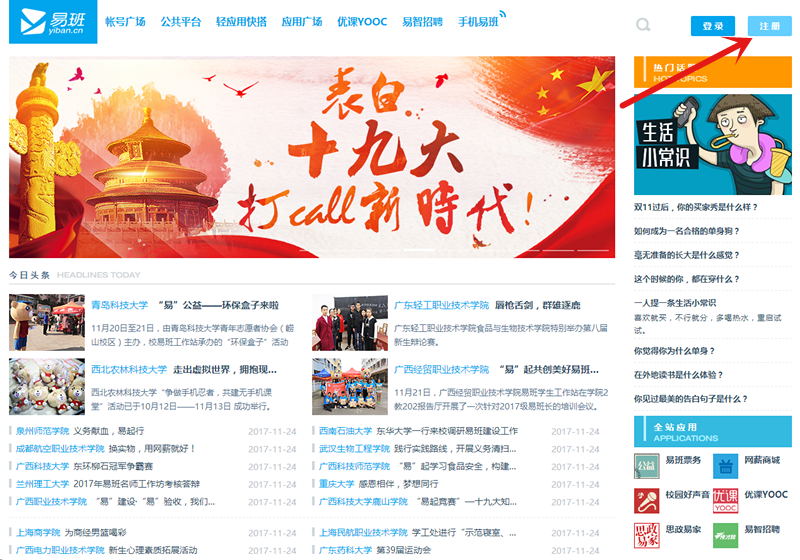 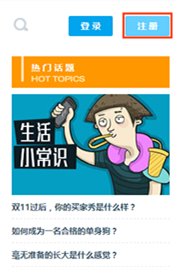 第二步：页面跳转后，在相应空栏填写手机号、图形验证码、手机验证码、密码等内容；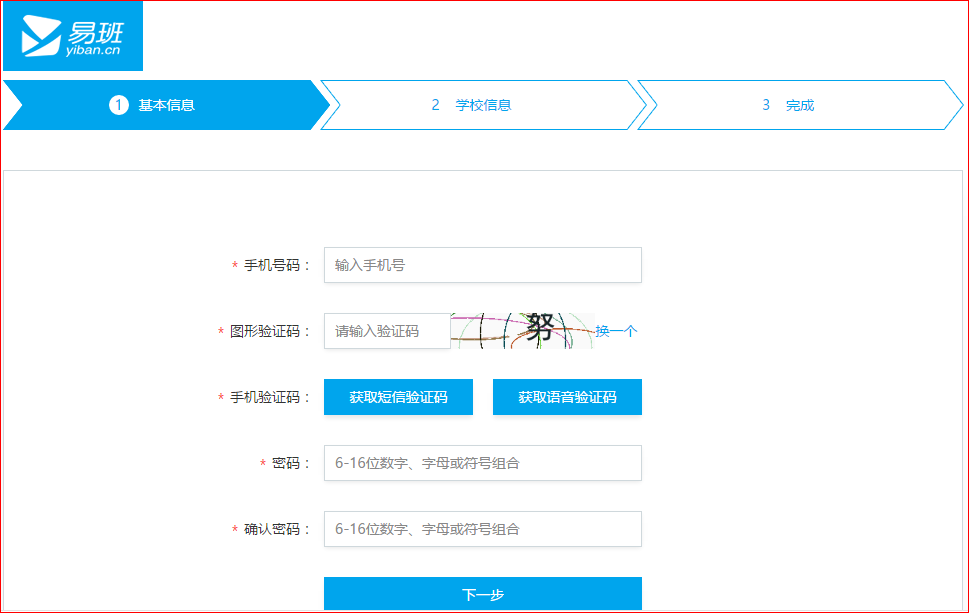 第三步：点击【马上去校方认证】，页面跳转；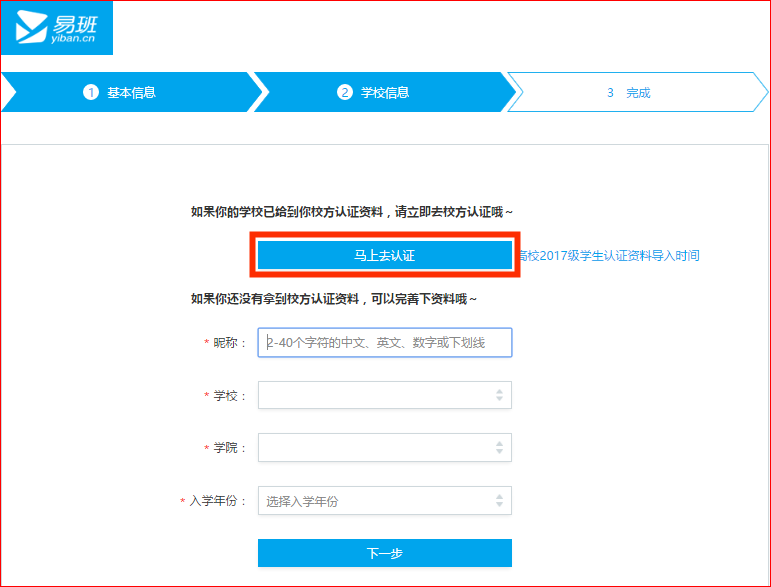 第四步：填写姓名、学校、身份证号等内容；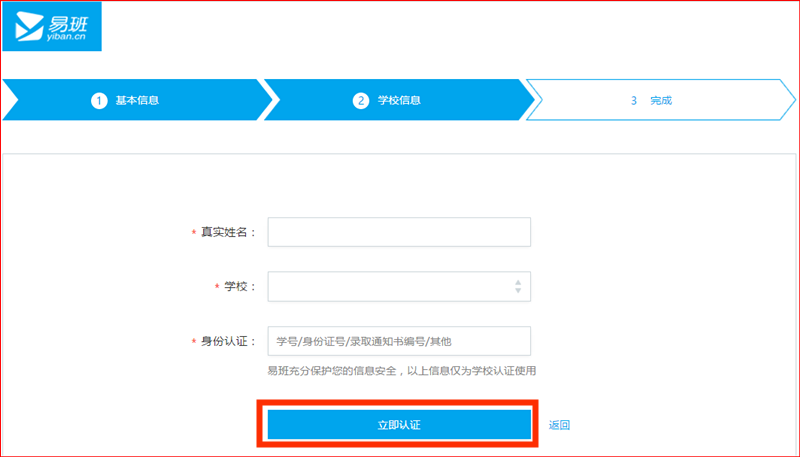 第五步：认证成功后，系统自动绑定，注册完成。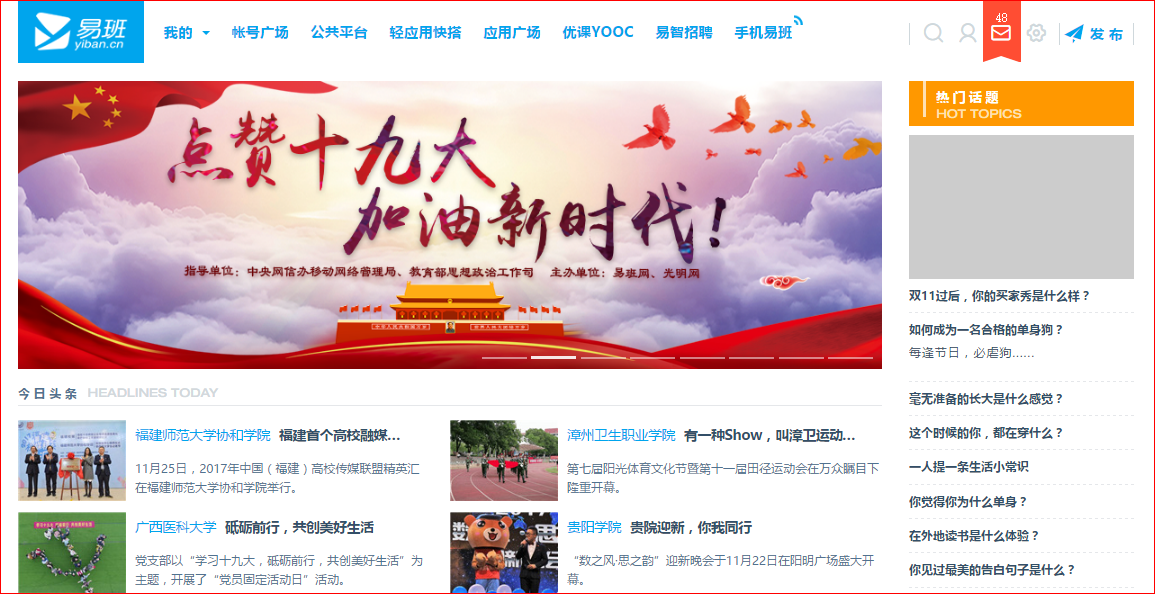 二、【移动端】学生手册考试操作指南：第一步：打开“易班”app，登录账号；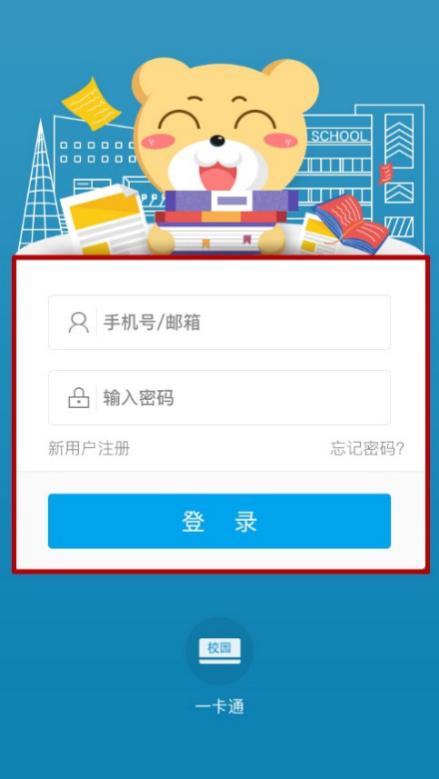 第二步：点击功能按钮【新用户注册】，页面跳转后，在相应空栏填写手机号、图形验证码、手机验证码、密码等内容；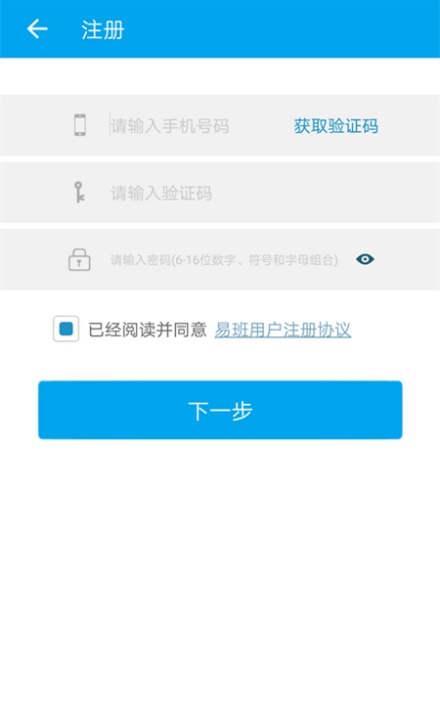 第三步：点击【马上去校方认证】，页面跳转；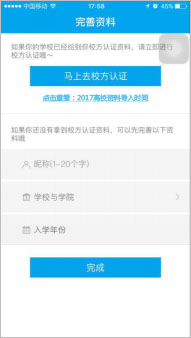 第四步：填写姓名、学校、身份证号（或学号工号、录取通知书编号等）等内容；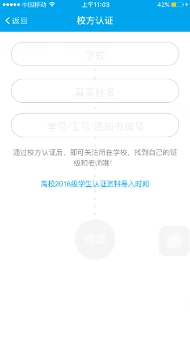 第五步：认证成功后，系统自动绑定，注册完成。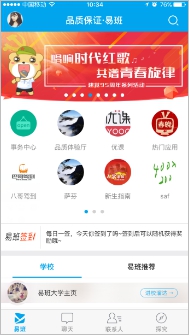 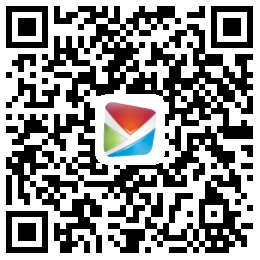 想更详细了解易班认证注册认证指南请扫描二维码如果遇到不懂的问题请添加西大行健易班客服QQ群103040832易班学生工作站2019年11月26日